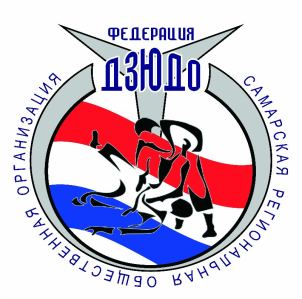 Самарская региональная общественная организация «Федерация Дзюдо». Самара, ул. Агибалова, 7,e-mail: judosamara@mail.ru ,  dzudo63.ruтел. (846)  242-81-62, 242-79-19, 8-9272003000_________________________________________________________________РегламентПроведения Кубка России по дзюдо среди мужчин и женщин с 20.11.2014 по 24.11.2014 г в г. Самара20 ноября 2014 –  день приезда                                                                                   (г. Самара, ул. Советской Армии, 253, а у/к МТЛ «Арена»)10:00-16:00 – мандатная комиссия, регистрация судей, представителей, тренеров, участников соревнования;16:00-17:00 – семинар судей;17:00 – 17:30 –общее собрание тренеров и представителей;17:30-18:30 – жеребьевка;18:00 – 18:30 – предварительное взвешивание;18:30-19:00 – официальное взвешивание участников в весовых категориях:48 кг, 52 кг, 60 кг,66 кг;21 ноября 2014 –   1 день соревнований в весовых категориях 48 кг, 52 кг, 60 кг,66 кг                                                                                    (г. Самара, ул. Советской Армии, 253, а у/к МТЛ «Арена»)9:15 – совещание судей;10:00 – начало соревнований;17:00 – торжественное открытие;17:15- финальный блок, церемония награждения победителей и призеров18:00-18:30 – предварительное взвешивание 18:30-19:00 – официальное взвешивание участников в весовых категориях:57 кг, 63 кг,73 кг, ,81 кг.22 ноября  2014 –   2 день соревнований в весовых категориях  57 кг, 63кг, 73 кг, 81кг(г. Самара, ул. Советской Армии, 253, а у/к МТЛ «Арена»)9:15 – совещание судей;10:00 – начало соревнований;17:00- финальный блок, церемония награждения победителей и призеров18:00-18:30 – предварительное взвешивание 18:30-19:00 – официальное взвешивание участников в весовых категориях:70 кг,78 кг, 78 + кг, 90 кг, 100 кг, 100+ кг23 ноября  2014 –   3 день соревнований в весовых категориях  70 кг,78 кг, 78 + кг, 90 кг, 100 кг, 100+ кг(г. Самара, ул. Советской Армии, 253, а у/к МТЛ «Арена»)9:15 – совещание судей;10:00 – начало соревнований;17:00 – финальный блок, церемония награждения победителей и призеров;19:00 – закрытие соревнований24 ноября 2014 года – день отъезда спортивных делегацийТел. Контактов:Исполнительный директор СамРОО «Федерация Дзюдо»  Андрей Викторович Кузнецов 8-927-200-3000Спортивный директор СамРОО «Федерация Дзюдо» Иванов Александр Иванович 8-927-263-21-41